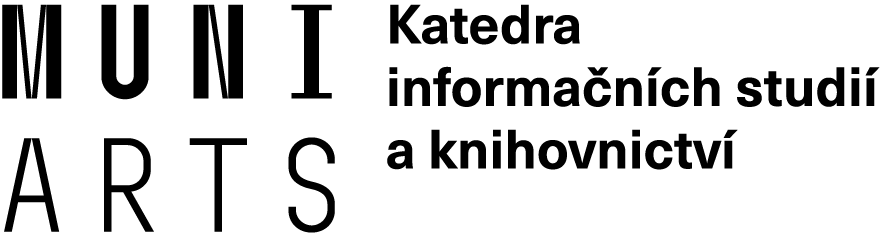 PROJEKT BAKALÁŘSKÉ DIPLOMOVÉ PRÁCERozpracovat osnovu (jako přílohu) Popis problému, který bude v práci řešenSoučasný stav řešené problematikyCíl diplomové práceMetody zpracování diplomové práceZákladní odborná literaturaKatedra informačních studií a knihovnictvíAkademický rok:Jméno a příjmením UČOImatrikulační ročníkKontaktní e-mailNázev tématu:Název tématu anglicky:Vedoucí diplomové práce:Vyjádření vedoucí/vedoucího práce:Souhlasím s vedením diplomové práce.Podpis:                                                         Datum:Podpis diplomanta:Podpis:                                                         Datum: